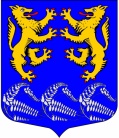 СОВЕТ ДЕПУТАТОВМУНИЦИПАЛЬНОГО ОБРАЗОВАНИЯ«ЛЕСКОЛОВСКОЕ СЕЛЬСКОЕ ПОСЕЛЕНИЕ»ВСЕВОЛОЖСКОГО МУНИЦИПАЛЬНОГО РАЙОНАЛЕНИНГРАДСКОЙ ОБЛАСТИЧЕТВЕРТОГО СОЗЫВА                                                                    РЕШЕНИЕ21.04.2021 г.                                                                                                     № 16                                                                                                   дер. Верхние Осельки О принятии Устава  муниципального образования «Лесколовское сельское поселение» Всеволожского муниципального района Ленинградской области В целях приведения Устава муниципального образования «Лесколовское сельское поселение» Всеволожского муниципального района Ленинградской области в соответствие с федеральным законодательством, Областными законами Ленинградской области Ленинградской области, руководствуясь статьями 35 и 44 Федерального закона от 06.10.2003 №131-ФЗ «Об общих принципах организации местного самоуправления в Российской Федерации», учитывая результаты публичных слушаний, совет депутатов муниципального образования «Лесколовское сельское поселение» Всеволожского муниципального района Ленинградской области принял РЕШЕНИЕ: 1. Принять Устав муниципального образования «Лесколовское сельское поселение» Всеволожского муниципального района Ленинградской области» (далее –Устав).2. Направить Устав в Управление Минюста России по Ленинградской области в порядке, предусмотренном Федеральным законом от 21 июля 2005 года №97-ФЗ «О государственной регистрации Уставов муниципальных образований», для государственной регистрации.3. Устав вступает в силу после государственной регистрации и его опубликования в газете «Лесколовские вести».3. Главе муниципального образования «Лесколовское сельское поселение» Всеволожского муниципального района Ленинградской области опубликовать Устав муниципального образования «Лесколовское сельское поселение» Всеволожского муниципального района Ленинградской области после государственной регистрации в течение 7 дней.4. Направить в Управление Минюста России по Ленинградской области сведения об источнике и о дате официального опубликования (обнародования) Устава для включения указанных сведений в государственный реестр уставов муниципальных образований Ленинградской области в 10-дневной срок.6. С момента вступления в силу Устава признаются утратившими силу: 1) Устав муниципального образования «Лесколовское сельское поселение» Всеволожского муниципального района Ленинградской области, принятый решением совета депутатов муниципального образования «Лесколовское сельское поселение» от 26 мая 2016 года №19 и зарегистрированный Главным Управлением Министерства юстиции Российской Федерации по Санкт-Петербургу и Ленинградской области 06 июля 2016 года, государственный регистрационный номер RU47043062016001;2)изменения в Устав муниципального образования «Лесколовское сельское поселение» Всеволожского муниципального района Ленинградской области», принятые решением совета депутатов муниципального образования «Лесколовское сельское поселение» от 03 июля 2017 года №16 и зарегистрированные Главным Управлением Министерства юстиции  Российской Федерации по Санкт-Петербургу и Ленинградской области 10 августа 2017 года, государственный регистрационный номер                                        RU475043062017001;3) изменения в Устав муниципального образования «Лесколовское сельское поселение» Всеволожского муниципального района Ленинградской области, принятые решением совета депутатов муниципального образования «Лесколовское сельское поселение» от 10 октября 2018 года №31и зарегистрированные Главным Управлением Министерства юстиции  Российской Федерации по Санкт-Петербургу и Ленинградской области 01 ноября 2018 года государственный регистрационный номер                                            RU475043062018001.7.Контроль исполнения решения оставляю за собой.Глава муниципального образования«Лесколовское сельское поселение»                                                    А.Л. Михеев